VSTUPNÍ ČÁSTNázev moduluBrousící materiály, leštící prostředky a nátěrové hmotyKód modulu82-m-3/AA19Typ vzděláváníOdborné vzděláváníTyp modulu(odborný) teoreticko–praktickýVyužitelnost vzdělávacího moduluKategorie dosaženého vzděláníH (EQF úroveň 3)L0 (EQF úroveň 4)Skupiny oborů82 - Umění a užité umění33 - Zpracování dřeva a výroba hudebních nástrojů36 - Stavebnictví, geodézie a kartografieKomplexní úlohaBrousící materiály, leštící prostředky a nátěrové hmotyObory vzdělání - poznámky82-51-H/02 Umělecký truhlář a řezbář33-56-H/01 Truhlář82-51-L/02 Uměleckořemeslné zpracování dřeva36-64-H/01 TesařDélka modulu (počet hodin)12Poznámka k délce moduluPlatnost modulu od30. 04. 2020Platnost modulu doVstupní předpokladyNejsou stanovenyJÁDRO MODULUCharakteristika moduluCílem modulu je osvojení znalostí v oblasti broušení a leštění materiálů, charakteristiku a druhy brousících a leštících prostředků. Žák je také schopen specifikovat a aplikovat nátěrové hmoty používané v dřevozpracujícím průmyslu.Po absolvování modulu žák charakterizuje brusné prostředky, leštící prostředky, nátěrové hmoty a je schopen správně tyto prostředky aplikovat. Prakticky provede údržbu a renovaci dřevěných povrchů.Očekávané výsledky učeníŽák:rozdělí brusné prostředky a uvede jejich použitíposoudí vhodnost a aplikuje brusné prostředky na na dřevěný povrchurčuje vhodné leštící prostředky a uvede jejich použitíposoudí vhodnost a aplikuje leštící prostředky na dřevěný povrchrozdělí nátěrové hmoty a uvede jejich použitíposoudí vhodnost a aplikuje nátěrové hmoty na na dřevěný povrchprovede jednotlivé operace na vzorcích materiáluprovede údržbu a renovaci dřevěných povrchůObsah vzdělávání (rozpis učiva)Obsahové okruhy učiva:Brusné prostředky - rozdělení a aplikace:druhy brusných prostředků ( brusné zrno)
	přírodnísyntetickéaplikace brusných prostředkůLeštící prostředky - rozdělení a aplikace:leštící prostředky používané za suchaleštící prostředky používané za mokraaplikace leštících prostředkůNátěrové hmoty - rozdělení a aplikace:nátěrové hmoty přírodnínátěrové hmoty syntetickévhodnost a správná aplikace nátěrových hmotvysoušení a vytvrzování nátěrových hmotPraktické prověření znalostí jednotlivých operací na vzorcích materiáluúdržba a renovace dřevěných povrchůUčební činnosti žáků a strategie výukyVe výuce se doporučuje kombinovat níže uvedené metody výuky.Metody slovní:odborný výklad s prezentacíMetody názorně demonstrační:charakteristiky používaných brusných prostředkůaplikace brusných prostředkůcharakteristiky používaných leštících prostředkůaplikace leštících prostředkůcharakteristiky používaných nátěrových hmotaplikace nátěrových hmot s použitím na vnitřní nebo venkovní použitípraktické aplikace nátěrových hmot na dílce nebo výrobkyprostředky a způsoby údržby povrchů a jejich renovacePřímé vyučování:orientace žáků v učivu (diskuze, ústní zkoušení)praktické předvedení znalosti jednotlivých operací na vzorcích materiáluhodnocená samostatná práce Specifikace samostatné práce:teoretická část (teoretický popis tématu)praktická část (praktické prověření znalostí jednotlivých okruhů, aplikace nátěrových hmot na vzorový kus podle technologických postupů)závěr (výsledky práce)6 až 10 stran včetně příloh (schémata, fotografie, aj.)Učební činnosti žáků:seznámí se a charakterizuje broušení, leštění materiálů, druhy brousících a leštících prostředků a nátěrové hmoty používané v dřevozpracujícím průmyslupopíše aplikace jednotlivých druhů povrchových úprav (broušení, leštění materiálů a nátěrové hmoty)zvolí vhodný způsob aplikace jednotlivých druhů povrchových úprav (broušení, leštění materiálů a nátěrové hmoty)prakticky provede jednotlivé operace na vzorcích materiáluaktivně se zapojuje do výuky a zodpovídá kontrolní otázky vyučujícíhoZařazení do učebního plánu, ročník2. ročníkVÝSTUPNÍ ČÁSTZpůsob ověřování dosažených výsledkůPísemná nebo ústní forma zkoušenízákladní pojmy a terminologiePraktické zkoušenípraktické prověření jednotlivých operací na vzorcích materiáluSamostatná práce žáků:zpracování seminární práceKritéria hodnoceníprospěl – neprospěl1 – 100 % správných odpovědí v teoretickém testu nebo ústním zkoušení a správné řešení seminární práce2 – 87 % správných odpovědí v teoretickém testu nebo ústním zkoušení a správné řešení seminární práce3 – 73 % správných odpovědí v teoretickém testu nebo ústním zkoušení a správné řešení seminární práce4 – 58 % správných odpovědí v teoretickém testu nebo ústním zkoušení a správné řešení seminární prácehranice úspěšnosti zkoušky – 43 % správných odpovědí v teoretickém testu nebo ústním zkoušení a správné řešení seminární prácePro splnění modulu ho musí žák absolvovat s maximální absencí do 20 %.Doporučená literaturaKŘUPALOVÁ Zdeňka, Nauka o materiálech, pro 1. a 2. ročník SOU učebního oboru truhlář, Sobotáles, ISBN: 978-80-86817-25-5PoznámkyObsahové upřesněníOV RVP - Odborné vzdělávání ve vztahu k RVPMateriál vznikl v rámci projektu Modernizace odborného vzdělávání (MOV), který byl spolufinancován z Evropských strukturálních a investičních fondů a jehož realizaci zajišťoval Národní pedagogický institut České republiky. Autorem materiálu a všech jeho částí, není-li uvedeno jinak, je Libor Novák. Creative Commons CC BY SA 4.0 – Uveďte původ – Zachovejte licenci 4.0 Mezinárodní.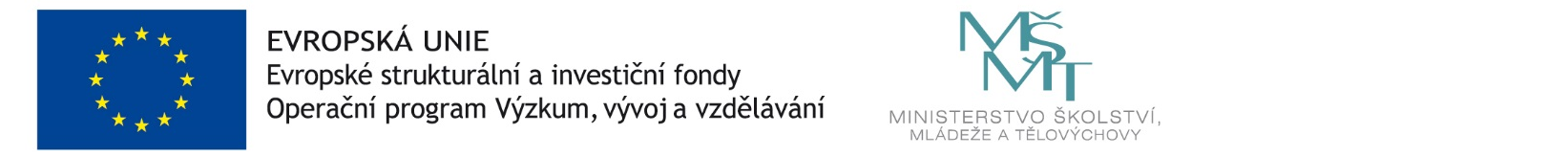 